Дополнительные документы и сведения:Доступ на участок:Доступ на земельный участок свободен. Осмотр земельного участка может осуществляться в любое время, присутствие представителя организатора аукциона не требуется.Обременения земельного участка/ ограничения прав на земельный участок:- единая зона регулирования застройки и хозяйственной деятельности;- режимы зон охраны объектов культурного наследия ЗРЗ(42)12.Особые условия:В договор на размещение НТО включить следующие особые условия:1. Предприниматель обязан соблюдать требования Закона Санкт-Петербурга от 20.04.2011
№ 223-55 «О порядке организации ярмарок и продажи товаров (выполнения работ, оказания услуг)
на ярмарках на территории Санкт-Петербурга» и постановления Правительства Санкт-Петербурга
от 07.02.2014 № 73 «О мерах по реализации Закона Санкт-Петербурга «О порядке организации ярмарок
и продажи товаров (выполнения работ, оказания услуг) на ярмарках на территории Санкт-Петербурга».Схема границ земельного участкапо адресу: Санкт-Петербург, г. Пушкин, Ленинградская ул., уч. 75, (д. 47)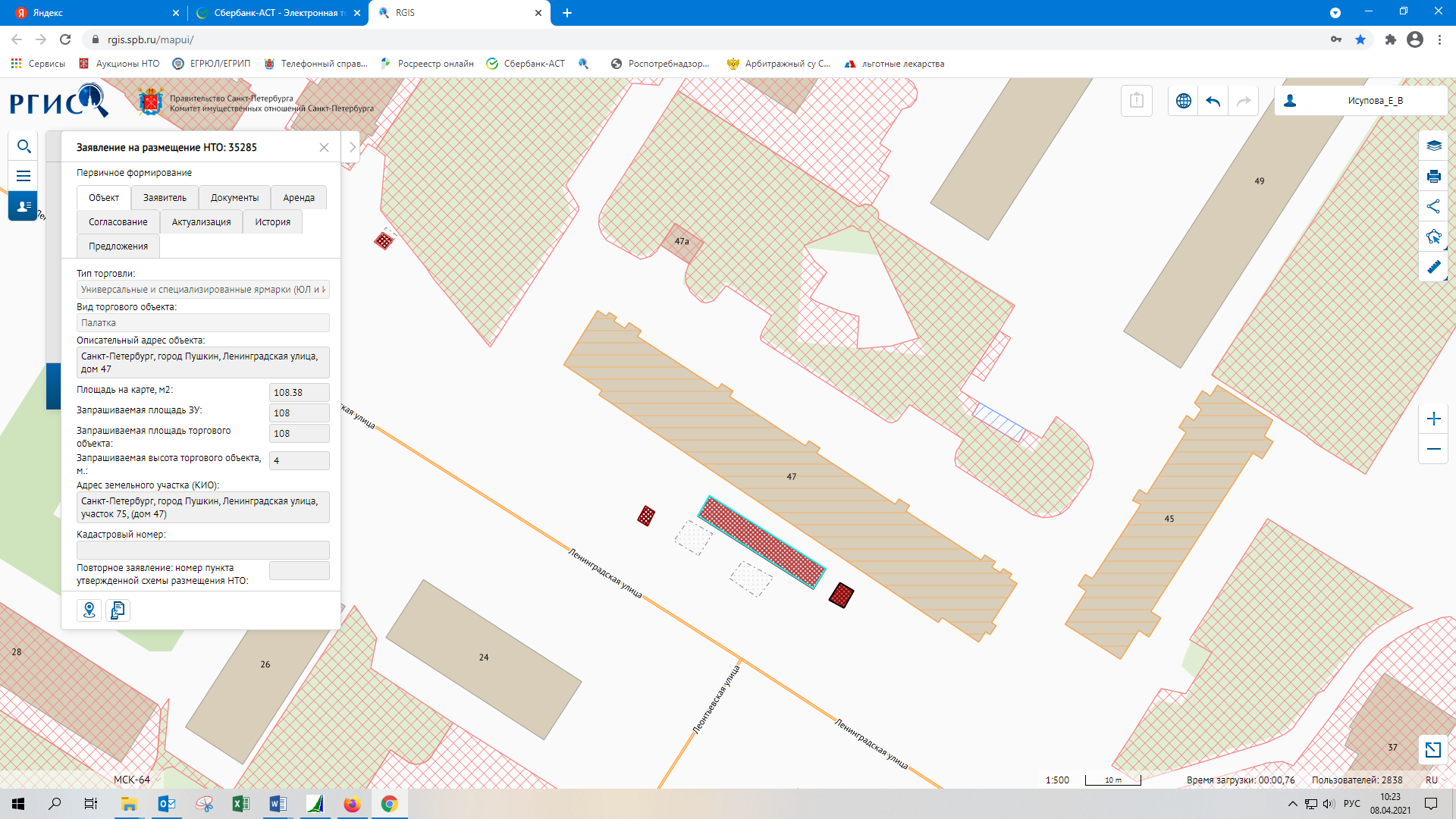 